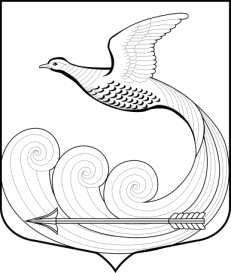 СОВЕТ ДЕПУТАТОВМуниципального образования Кипенское сельское поселениеЛомоносовского муниципального районаЛенинградской области ТРЕТЬЕГО СОЗЫВАРЕШЕНИЕ № 17д. Кипень                                                                              «20»  апреля  2017 г.«Об утверждении стоимости услуг, предоставляемых согласно гарантированному перечню услуг по погребению в 2017 годуна территории МО Кипенское сельское поселение Ломоносовского муниципального района Ленинградской области»В соответствии с Федеральным законом от 06.10.2003 № 131-ФЗ «Об общих принципах организации местного самоуправления в Российской Федерации», Федеральным законом от 12.01.1996 № 8-ФЗ (с измен.) «О погребении и похоронном деле», Федеральным законом от 14.12.2015 N 359-ФЗ "О федеральном бюджете на 2015 год и плановый период 2016 и 2017 годов ", Постановлением Правительства РФ от 26.01.2017 № 88 «Об утверждении размера индексации выплат, пособий и компенсаций в 2017 году»,Уставом муниципального образования Кипенское сельское поселение, совет депутатов МО Кипенское сельское поселение РЕШИЛ:1. Утвердить стоимость услуг по погребению умерших на территории МО Кипенское сельское поселение МО Ломоносовский муниципальный район Ленинградской области, согласно приложению 1.2. Утвердить стоимость услуг по погребению умерших (погибших) на территории МО Кипенское сельское поселение МО Ломоносовский муниципальный район Ленинградской области, при отсутствии супруга, близких родственников, иных родственников либо законного представителя умершего или при невозможности осуществить ими погребение, или иного лица, взявшего на себя обязанность осуществить погребение, согласно приложению 2.3. Утвердить стоимость услуг, предоставляемых согласно гарантированному перечню услуг по погребению, указанному в п. 1 ст. 9 и п. 3 ст. 12 Федерального закона РФ от 12.01.1996 года №8-ФЗ "О погребении и похоронном деле" в размере 5 562 руб. 25 коп. на одно погребение, с последующей индексацией исходя из прогнозируемого уровня инфляции, установленного федеральным законодательством.4. Опубликовать (обнародовать) настоящее решение в средствах массовой информации и разместить на официальном сайте МО Кипенское сельское поселение.5. Данное решение вступает в силу с момента официального опубликования (обнародования).6. Признать утратившим силу решение «Об утверждении стоимости услуг, предоставляемых согласно гарантированному перечню услуг по погребению на территории МО Кипенское сельское поселение  Ломоносовского муниципального района Ленинградской области в 2017 году» №42 от 15 декабря 2016 года 7. Контроль за выполнением настоящего решения возложить на постоянную комиссию по вопросам социальной политики МО Кипенское сельское поселение.Председатель совета депутатовМО Кипенское сельское поселение                        М.В. Кюне                                                                                            Приложение 1                                                                                              к решению Совета депутатов МО                                                                                                       Кипенское сельское                                                                                                        №16 от  «20»  апреля 2017г.   Стоимость услуг по погребению,
оказываемых на безвозмездной основе, предоставляемых
в соответствии с гарантированным перечнем услуг по погребению
на территории муниципального образования Кипенское сельское поселение муниципального образования Ломоносовский муниципальный район Ленинградской области на 2017год
Услуги по погребению, отнесенные к гарантированному перечню услуг по погребению, оказываются специализированной службой по вопросам похоронного дела.* с последующей индексацией исходя из прогнозируемого уровня инфляции, установленного федеральным законодательствомПриложение 2Стоимость услуг по погребению,
оказываемых на безвозмездной основе, предоставляемых
в соответствии с гарантированным перечнем услуг по погребению
на территории муниципального образования Кипенское сельское поселение муниципального образования Ломоносовский муниципальный район Ленинградской области, при отсутствии супруга, близких родственников, иных родственников либо законного представителя умершего или при невозможности осуществить ими погребение, или иного лица, взявшего на себя обязанность осуществить погребение, на 2017 год
Услуги по погребению, отнесенные к гарантированному перечню услуг по погребению, оказываются специализированной службой по вопросам похоронного дела.* с последующей индексацией исходя из прогнозируемого уровня инфляции, установленного федеральным законодательством№ п/пНаименование услугСтоимость,руб.*1.Оформление документов, необходимых для погребения805.262.Предоставление и доставка гроба и других предметов, необходимых для погребения1486.563.Перевозка тела (останков) умершего на кладбище (в крематорий)867.164.Погребение (кремация с последующей выдачей урны с прахом)2403.27ИТОГО:5 562,26№ п/пНаименование услугСтоимость,руб.*1.Оформление документов, необходимых для погребения805.262.Предоставление гроба 1156,783.Облачение тела329.784.Перевозка умершего на кладбище (в крематорий)867.165.Погребение 2403.27ИТОГО:5 562.25